What are the units of M?AA/mA/m2A/m3None of thesePlease explain your answer to the previous questionImagine two identical disk-shaped refrigerator magnets with uniform magnetization pointing upwards: 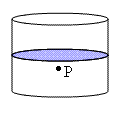 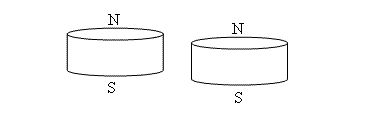 You stack them on top of each other so that they stick together.At a point (P) just barely below the area where they are touching (shaded blue) which of the following changes substantially when the magnets are stacked compared to the same point when the magnets are separate:  Please circle ALL that apply.B reverses directionM changes substantiallyBound volume current changes substantiallyNone of the above.		Please explain your answer briefly but clearly:If each individual magnet has a magnetic dipole moment of magnitude m, what is the magnetic dipole moment of the two magnets stuck together? Please choose one.a) Significantly less than m		c) About the same as m		b) Significantly greater than m		d) Can’t be determined	If each individual magnet has a magnetization of magnitude M, what is the magnetization of the two magnets stuck together? Please choose one.a) Significantly less than M		c) About the same as M		b) Significantly greater than M		d) Can’t be determinedPease explain your answers to the previous two questions briefly but clearly:Where, if anywhere, are there bound currents on the two magnets stuck together? Please select ALL that apply.a) Top surface		      c) Inside the magnets 	e) Outer cylindrical surfaceb) Bottom surface	      d) There are no bound currentsPlease explain your answer to the previous question: